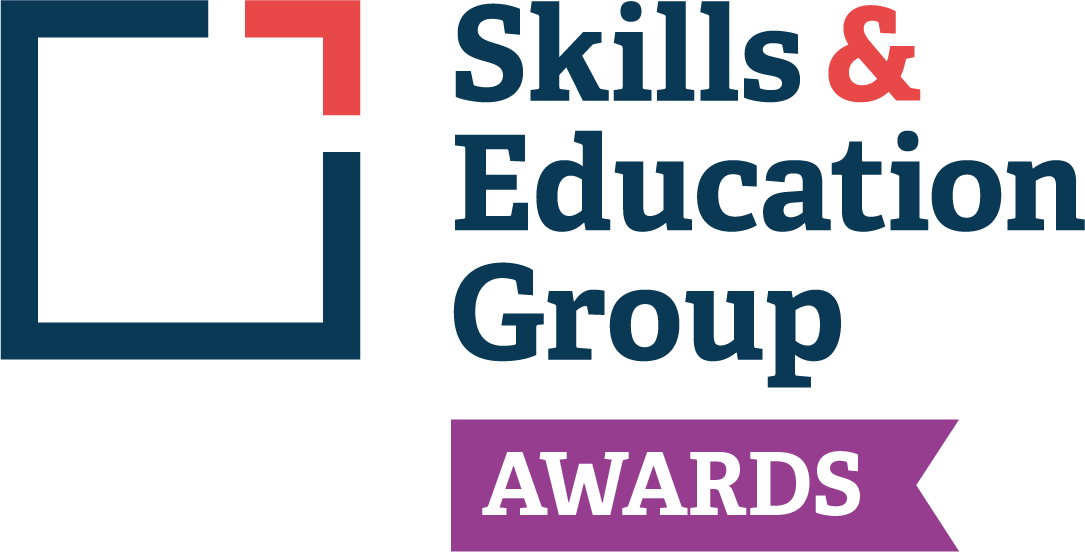 Learner Unit Achievement ChecklistSEG Awards ABC Level 2 Certificate in Youth Work Practice (England)603/5560/8Level 2 Certificate in Youth Work Practice (England)Centre Name: ________________________      Learner Name: ______________________________________Notes to learners – this checklist is to be completed, to show that you have met all the mandatory and required optional units for the qualification.T/506/9206  Theory of Youth Work - Mandatory UnitIf chosen for sampling, Internal/External Moderators must complete the following:Please ensure these forms are copied and distributed to each learner.Centre Name: ________________________      Learner Name: ______________________________________________Notes to learners – this checklist is to be completed, to show that you have met all the mandatory and required optional units for the qualification.T/617/9747  Safeguarding in a youth work setting - Mandatory UnitIf chosen for sampling, Internal/External Moderators must complete the following:Please ensure these forms are copied and distributed to each learner.Centre Name: ________________________      Learner Name: ______________________________________________Notes to learners – this checklist is to be completed, to show that you have met all the mandatory and required optional units for the qualification.D/617/9760  Young People’s Development - Mandatory UnitIf chosen for sampling, Internal/External Moderators must complete the following:Please ensure these forms are copied and distributed to each learner.Centre Name: ________________________      Learner Name: ______________________________________________Notes to learners – this checklist is to be completed, to show that you have met all the mandatory and required optional units for the qualification.H/617/9761  Engaging and Communicating with Young People - Mandatory UnitIf chosen for sampling, Internal/External Moderators must complete the following:Please ensure these forms are copied and distributed to each learner.Centre Name: ________________________      Learner Name: ______________________________________________Notes to learners – this checklist is to be completed, to show that you have met all the mandatory and required optional units for the qualification.A/617/9765  Group Work within a Youth Work Setting - Mandatory UnitIf chosen for sampling, Internal/External Moderators must complete the following:Please ensure these forms are copied and distributed to each learner.Centre Name: ________________________      Learner Name: ______________________________________________Notes to learners – this checklist is to be completed, to show that you have met all the mandatory and required optional units for the qualification.J/617/9770  Working with Behaviour that Challenges in a Youth Work Setting - Mandatory UnitIf chosen for sampling, Internal/External Moderators must complete the following:Please ensure these forms are copied and distributed to each learner.Centre Name: ________________________      Learner Name: ______________________________________________Notes to learners – this checklist is to be completed, to show that you have met all the mandatory and required optional units for the qualification.L/617/9771  Work-Based Practice in Youth Work - Mandatory UnitIf chosen for sampling, Internal/External Moderators must complete the following:Please ensure these forms are copied and distributed to each learner.Centre Name: ________________________      Learner Name: ______________________________________________Notes to learners – this checklist is to be completed, to show that you have met all the mandatory and required optional units for the qualification.H/617/9775  Reflective Practice in a Youth Work Setting - Mandatory UnitIf chosen for sampling, Internal/External Moderators must complete the following:Please ensure these forms are copied and distributed to each learner.Centre Name: ________________________      Learner Name: ______________________________________________Notes to learners – this checklist is to be completed, to show that you have met all the mandatory and required optional units for the qualification.M/617/9777  Key Principles and Values for Working with Young People who Misuse Substances If chosen for sampling, Internal/External Moderators must complete the following:Please ensure these forms are copied and distributed to each learner.Centre Name: ________________________      Learner Name: ______________________________________________Notes to learners – this checklist is to be completed, to show that you have met all the mandatory and required optional units for the qualification.A/617/9779  Supporting Young People with Disabilities and/or Diverse Learning Needs within a Youth Work Setting If chosen for sampling, Internal/External Moderators must complete the following:Please ensure these forms are copied and distributed to each learner.Centre Name: ________________________      Learner Name: ______________________________________________Notes to learners – this checklist is to be completed, to show that you have met all the mandatory and required optional units for the qualification.J/617/9784  Supporting Young People’s Recreation and Leisure within a Youth Work Setting If chosen for sampling, Internal/External Moderators must complete the following:Please ensure these forms are copied and distributed to each learner.Centre Name: ________________________      Learner Name: ______________________________________________Notes to learners – this checklist is to be completed, to show that you have met all the mandatory and required optional units for the qualification.L/617/9785  Anti-discriminatory Practice in Youth Work If chosen for sampling, Internal/External Moderators must complete the following:Please ensure these forms are copied and distributed to each learner.Centre Name: ________________________      Learner Name: ______________________________________________Notes to learners – this checklist is to be completed, to show that you have met all the mandatory and required optional units for the qualification.Y/617/9787  Exploring Values Beliefs and Spiritual Development within a Youth Work Setting If chosen for sampling, Internal/External Moderators must complete the following:Please ensure these forms are copied and distributed to each learner.Centre Name: ________________________      Learner Name: ______________________________________________Notes to learners – this checklist is to be completed, to show that you have met all the mandatory and required optional units for the qualification.D/617/9791  Youth Work in Digital Spaces and Places If chosen for sampling, Internal/External Moderators must complete the following:Please ensure these forms are copied and distributed to each learner.Centre Name: ________________________      Learner Name: ______________________________________________Notes to learners – this checklist is to be completed, to show that you have met all the mandatory and required optional units for the qualification.H/617/9792  Trauma Informed Approaches to Youth Work If chosen for sampling, Internal/External Moderators must complete the following:Please ensure these forms are copied and distributed to each learner.Centre Name: ________________________      Learner Name: ______________________________________________Notes to learners – this checklist is to be completed, to show that you have met all the mandatory and required optional units for the qualification.K/617/9793  Social Action If chosen for sampling, Internal/External Moderators must complete the following:Please ensure these forms are copied and distributed to each learner.Assessment CriteriaEvidence (Brief description/title)Portfolio ReferenceDate CompletedComment1.1 Describe the key purpose of youth work.1.2 Identify current national and local policies and guidancethat informs youth work.1.3 Outline current legislation that informs youth work.1.4 Describe own organisation’s purpose and policies.2.1 Describe the following principles for youth work:a) active participation and empowerment of young peopleb) voluntary engagement by young peoplec) non-formal education and informal learningd) equality, diversity and inclusione) code of conduct.3.1 Describe different types of communities.3.2 Describe how the local community affects young people’s lives.  3.3 Outline how youth work impacts on the young person’s local community.4.1 Identify the sectors and structures in which youth work is delivered.4.2 Describe different models of youth work delivery.5.1 Describe the skills, knowledge, qualities and values of an effective youth worker.5.2 Outline how professional boundaries are important to engaging with young people and with own team.5.3 Outline how anti-discriminatory practice can impact on youth work.6.1 Assess personal skills, knowledge, qualities and values required to practice as a youth worker.6.2 Identify the impact own prejudice and values could have when engaging with young people.6.3 Identify the boundaries of own role as a youth worker in relation to young people and colleagues.6.4 Create a personal development plan to address own areas for improvement.TUTOR COMMENTS:Name:                                                            Signature:                                                                                       Date:                                 INTERNAL MODERATOR COMMENTS:Name:                                                            Signature:                                                                                       Date:                                 EXTERNAL MODERATOR COMMENTS:Name:                                                            Signature:                                                                                       Date:                                 Assessment CriteriaEvidence (Brief description/title)Portfolio ReferenceDate CompletedComment1.1 Define the terms ‘child protection’ and ‘safeguarding’.  1.2 Outline safeguarding legislation, guidelines, policies and procedures relevant to own organisation.1.3 Outline own organisation’s child protection policies and procedures.1.4 Describe how own organisation’s safeguarding policies and procedures influence own practice.1.5 Describe the boundaries of confidentiality when working with young people.2.1 Identify a range of child protection and safeguarding support agencies.2.2 Describe forms of abuse and their characteristics.2.3 Describe forms of exploitation and their characteristics.2.4 Identify own organisation’s safeguarding officer in relation to reporting child protection issues.       2.5 Identify own organisation’s policies and procedures for keeping staff and volunteers safe.3.1 Describe a health and safety risk assessment risk benefit process used in a youth work setting, including assessing behaviour and needs of an individual young person or group of young people.3.2 Develop a health and safety risk assessment risk benefit analysis of work areas including off-site visits.   4.1 Describe how policies and practices for contemporary technology help keep young people safe.   4.2 Describe the importance of an organisation-wide approach to using social media and other technologies safely.   4.3 Outline how youth work can raise awareness around potential harm related to using contemporary technologies.5.1 Describe how youth work can protect and support young people.5.2 Describe how the purposes and principles of youth work align with child protection and safeguarding policies and procedures.5.3 Outline ways to support and empower young people to manage personal risk.5.4 Outline the challenges when implementing safeguarding procedures in a youth work setting.TUTOR COMMENTS:Name:                                                            Signature:                                                                                       Date:                                 INTERNAL MODERATOR COMMENTS:Name:                                                            Signature:                                                                                       Date:                                 EXTERNAL MODERATOR COMMENTS:Name:                                                            Signature:                                                                                       Date:                                 Assessment CriteriaEvidence (Brief description/title)Portfolio ReferenceDate CompletedComment1.1 Define adolescence.1.2 Describe theories related to adolescent development.1.3 Outline how adolescent development impacts on young people’s lives. 2.1 Identify how knowledge of adolescent development benefits youth work and young people.  2.2 Describe how changes during adolescence could affect the professional relationship between the youth work practitioner and the young person2.3 Outline how changes during adolescence affect young people’s behaviour and lead to stereotypes2.4 Describe how to challenge stereotypes impacting on young people.3.1 Describe how youth work practitioners can support young people during adolescence.  3.2 Describe organisations that can support young people that may face difficulties during adolescence.TUTOR COMMENTS:Name:                                                            Signature:                                                                                       Date:                                 INTERNAL MODERATOR COMMENTS:Name:                                                            Signature:                                                                                       Date:                                 EXTERNAL MODERATOR COMMENTS:Name:                                                            Signature:                                                                                       Date:                                 Assessment CriteriaEvidence (Brief description/title)Portfolio ReferenceDate CompletedComment1.1 Describe why relationship building with young people is important in youth work.1.2 Describe how effective communication skills impact on building and maintaining professional relationships with young people.1.3 Identify ways to engage young people in order to establish a professional relationship.2.1 Describe the different approaches of engaging young people and increasing their participation in youth work.3.1 Describe the advantages and disadvantages of different methods of communication when working with young people.3.2 Describe the challenges of using social media to engage with young people.4.1 Communicate with young people using effective listening skills.5.1 Support young people to develop positive relationships in their local community.5.2 Assess own strengths and areas for improvement when communicating with others.5.3 Engage with the local community to support young people’s involvement.6.1 Describe youth workers’ role in supporting young people to access impartial information and guidance.TUTOR COMMENTS:Name:                                                            Signature:                                                                                       Date:                                 INTERNAL MODERATOR COMMENTS:Name:                                                            Signature:                                                                                       Date:                                 EXTERNAL MODERATOR COMMENTS:Name:                                                            Signature:                                                                                       Date:                                 Assessment CriteriaEvidence (Brief description/title)Portfolio ReferenceDate CompletedComment1.1 Identify the types of groups young people are part of or join.1.2 Describe the reasons why young people may join groups.1.3 State some of the benefits for young people of joining groups.1.4 Describe key characteristics of effective groups.2.1 Identify the different roles in a group2.2 Describe own roles within group.2.3 Identify the role of the group leader.2.4 Describe the importance of different roles within a group.3.1 Identify the principles of group work.3.2 Describe the different stages of group development.3.3 Assess how to maintain groups.3.4 Describe reasons for group breakdown.4.1 Plan a group youth work activity which takes into account internal and external factors that influence effective groups.4.2 Negotiate with group appropriate ground rules for working with each other in youth work activity.4.3 Review activity with an appropriate observer.4.4 Reflect with an appropriate observer group effectiveness, roles in group and own contribution to group both positive and negative.5.1 Describe how conflict may arise in group work setting.5.2 Outline how personal feelings may be managed in a conflict situation.5.3 Describe ways of defusing conflict in a group setting.6.1 Apply group work theory with a group of young people in a youth work setting.TUTOR COMMENTS:Name:                                                            Signature:                                                                                       Date:                                 INTERNAL MODERATOR COMMENTS:Name:                                                            Signature:                                                                                       Date:                                 EXTERNAL MODERATOR COMMENTS:Name:                                                            Signature:                                                                                       Date:                                 Assessment CriteriaEvidence (Brief description/title)Portfolio ReferenceDate CompletedComment1.1 Define what is meant by behaviour that challenges.1.2 Describe the impact of conflict and behaviour that challenges in a youth work setting.1.3 Describe why it is important to develop a trusting and respectful relationship with young people to enable positive challenge.1.4 Outline the importance of setting and maintaining appropriate boundaries and expectations with young people.1.5 Assess own values and how these relate to working with young people and managing young people’s behaviour.1.6 Identify internal and external influences that can contribute to the presentation of conflict and behaviour that challenges in a young person.2.1 Identify examples of conflict and behaviour that challenges that might occur in a youth work setting.  2.2 Describe de-escalation techniques that can be used to address conflict and behaviour that challenges in a youth work setting.2.3 Describe the ways that specific behaviours within groups can be positively defused.3.1 Describe how positive feedback affects and enhances behavioural change in young people.3.2 Give examples of the impact of positive acknowledgement of changed behaviour in a youth work setting.4.1 Identify situations when additional support is required to manage conflict and behaviour that challenges.4.2 Describe support mechanisms available when managing conflict and behaviour that challenges in a youth work setting.5.1 Assess personal practice in relation to conflict and behaviour that challenges in youth work.  5.2 Reflect on personal practice in relation to managing conflict and behaviour that challenges in youth work.5.3 Create a development plan to enhance skills in managing conflict and behaviour that challenges.TUTOR COMMENTS:Name:                                                            Signature:                                                                                       Date:                                 INTERNAL MODERATOR COMMENTS:Name:                                                            Signature:                                                                                       Date:                                 EXTERNAL MODERATOR COMMENTS:Name:                                                            Signature:                                                                                       Date:                                 Assessment CriteriaEvidence (Brief description/title)Portfolio ReferenceDate CompletedComment1.1 Describe what is meant by young people’s participation and empowerment.1.2 Comply with organisation policies, procedures and safeguarding requirements when planning youth work programme.  1.3 Describe the main stages of programme and activity planning.1.4 Plan a youth work programme using inclusive resources.  1.5 Plan an evaluation process for a youth work programme.2.1 Support the delivery of a youth work programme.2.2 Comply with organisation policies, procedures and safeguarding requirements when delivering youth work programme.3.1 Describe methods of evaluating the effectiveness of activities in work based practice.3.2 Describe the effectiveness of the youth work programme highlighting good practice and areas for development.3.3 Complete evaluation records for the activities delivered.4.1 Reflect on own contribution and effectiveness in planning and delivering activities.  4.2 Assess own practice and areas for development in relation to the youth work delivery.TUTOR COMMENTS:Name:                                                            Signature:                                                                                       Date:                                 INTERNAL MODERATOR COMMENTS:Name:                                                            Signature:                                                                                       Date:                                 EXTERNAL MODERATOR COMMENTS:Name:                                                            Signature:                                                                                       Date:                                 Assessment CriteriaEvidence (Brief description/title)Portfolio ReferenceDate CompletedComment1.1 Give a definition of reflective practice within the context of youth work.1.2 Describe the benefits of reflection in developing youth work practice.1.3 Describe the key components of a model of reflective practice.2.1 Use a reflective practice model in relation to own youth work.2.2 Use reflective practice to review own strengths and areas for development.2.3 Create a development plan with organisational objectives to address personal learning and support needs.2.4 Implement a development plan to address own learning and support needs.2.5 Outline how reflective practice relates to organisational performance, appraisal and supervision within own youth work setting.TUTOR COMMENTS:Name:                                                            Signature:                                                                                       Date:                                 INTERNAL MODERATOR COMMENTS:Name:                                                            Signature:                                                                                       Date:                                 EXTERNAL MODERATOR COMMENTS:Name:                                                            Signature:                                                                                       Date:                                 Assessment CriteriaEvidence (Brief description/title)Portfolio ReferenceDate CompletedComment1.1 Give a definition of substance misuse.1.2 1.2.	Describe a range of substances to include their:  a)	long-term effects  b)	street names  c)	short-term effects  d)	different categories2.1 Describe the impact of substance misuse on young people.3.1 Describe how youth work principles and practice can support young people who misuse drugs.3.2 Outline the impact of substance misuse on youth work provision.4.1 Describe the key principles of confidentiality and safeguarding as they relate to working with young people who misuse substances.  4.2 Describe how to communicate confidentiality protocols to young people in youth work settings.  4.3 Describe circumstances when confidentiality with a young person needs to be broken.5.1 Describe the importance of professional boundaries between youth work practitioners and young people in relation to substance misuse.  5.2 Describe why information sharing protocols are important for supporting young people who misuse substances.5.3 Describe a range of referral organisations that support young people who misuse substances.TUTOR COMMENTS:Name:                                                            Signature:                                                                                       Date:                                 INTERNAL MODERATOR COMMENTS:Name:                                                            Signature:                                                                                       Date:                                 EXTERNAL MODERATOR COMMENTS:Name:                                                            Signature:                                                                                       Date:                                 Assessment CriteriaEvidence (Brief description/title)Portfolio ReferenceDate CompletedComment1.1 Give a definition for the terms disability, neurodiversity and additional learning needs.  1.2 Identify a range of disabilities, neurodiversity and additional learning needs.1.3 Outline reasonable adjustments required for young people within a youth work setting.1.4 Describe young people’s own role in deciding their needs.1.5 Describe the partnership benefits of working with parents and carers in supporting young people.       2.1 Identify the specific rights that relate to young people with disabilities or diverse learning needs.  2.2 Explain the purpose of individual plans for young people with disabilities or diverse learning needs.2.3 Describe the principles of working inclusively with young people with disabilities and those with diverse learning needs.3.1 Outline the individual needs, capabilities and interests of young people with disabilities and those with diverse learning needs within own youth work setting.3.2 Describe barriers to participation for young people with disabilities and those with diverse learning needs within own youth work setting.3.3 Demonstrate understanding of how to remove barriers to participation for young people.3.4 Use inclusive practices in own work with young people with disabilities and diverse learning needs.4.1 Identify adaptations that can be made to support young people with disabilities and those with diverse learning needs in own youth work setting.4.2 Describe how to support the equality of opportunity for young people with disabilities and those with diverse learning needs within own youth work setting.TUTOR COMMENTS:Name:                                                            Signature:                                                                                       Date:                                 INTERNAL MODERATOR COMMENTS:Name:                                                            Signature:                                                                                       Date:                                 EXTERNAL MODERATOR COMMENTS:Name:                                                            Signature:                                                                                       Date:                                 Assessment CriteriaEvidence (Brief description/title)Portfolio ReferenceDate CompletedComment1.1 Identify the requirements of the UN Convention of the Rights of the Child in relation to recreation and leisure.1.2 Describe how recreation and leisure for young people relates to youth work theory.1.3 Describe how recreation and leisure contribute to young people’s physical, social and emotional development.1.4 Describe the characteristics of freely chosen, self-directed leisure and activities.  2.1 Describe own role in supporting young people’s recreation and leisure activities.2.2 Undertake routine safety checks on areas used for young people’s leisure before, during and after leisure activities.2.3 Demonstrate communication skills while supporting young people’s recreation and leisure.3.1 Assess the value of balancing risk and challenge in young people’s leisure activities.  3.2 Give examples of acceptable and unacceptable risk and challenge within own youth work setting for young people’s recreation.    3.3 Describe why it is important for young people to manage risk and challenge for themselves.  3.4 Demonstrate ways of working which encourage young people to manage risk and challenge for themselves.4.1 Reflect on own practice for supporting young people’s recreation and leisure activities.4.2 Demonstrate how reflective practice has improved ways of working.TUTOR COMMENTS:Name:                                                            Signature:                                                                                       Date:                                 INTERNAL MODERATOR COMMENTS:Name:                                                            Signature:                                                                                       Date:                                 EXTERNAL MODERATOR COMMENTS:Name:                                                            Signature:                                                                                       Date:                                 Assessment CriteriaEvidence (Brief description/title)Portfolio ReferenceDate CompletedComment1.1 Define what is meant by anti-discriminatory practice.  1.2 Describe how anti-discriminatory practice relates to the principles of youth work.1.3 Outline the current legislation that relates to anti-discriminatory practice.  1.4 Outline what is meant by protected characteristics groups.  1.5 Describe the protected characteristics groups as stated in current legislation.2.1 Describe the meaning of the following terms:  a)	prejudice   b)	stereotyping   c)	stigma   d)	labelling   e)	discrimination   f)	equality   g)	diversity   2.2 Describe the differences between prejudice and discrimination.2.3 Define and give examples of each of the following types of discrimination:  a)	direct discrimination   b)	indirect discrimination   c)	discrimination by association   d)	perception discrimination   e)	harassment   f)	third party harassment   g)	victimisation  h)	hate speech  i)	hate crime3.1 Outline how the needs of protected characteristics groups can be met:  a)	through own personal practice   b)	within the youth work environment  3.2 Describe the possible consequences of not meeting the protected characteristics of a group in relation to:  a)	own personal practice   b)	youth service delivery 3.3 Assess own youth work practice in relation to anti-discriminatory practice.TUTOR COMMENTS:Name:                                                            Signature:                                                                                       Date:                                 INTERNAL MODERATOR COMMENTS:Name:                                                            Signature:                                                                                       Date:                                 EXTERNAL MODERATOR COMMENTS:Name:                                                            Signature:                                                                                       Date:                                 Assessment CriteriaEvidence (Brief description/title)Portfolio ReferenceDate CompletedComment1.1 Describe what is meant by values, beliefs and spiritual development.  1.2 Identify ways in which young people can explore and express their values and beliefs.1.3 Identify own values and beliefs.1.4 Explain how own values and beliefs can inform personal experience and professional practice.2.1 Deliver activities which enable young people to explore values and beliefs and to develop spiritually.  2.2 Describe the effectiveness of activities which enable young people to explore values and beliefs and to develop spiritually.  2.3 Describe organisational policies, procedures and safeguarding requirements when planning spiritual development activities.3.1 Describe the role that faith-communities can play in enabling the exploration of values and beliefs by young people.3.2 Explain why young people get involved in faith-community activities and the barriers to their participation.3.3 Describe how youth work practice and principles can work within a faith community setting.4.1 Describe the opportunities within the faith community for young people to explore values and beliefs and develop spiritually.  4.2 Plan activities and programmes which will enable spiritual development.  4.3 Deliver activities which will enable young people to reflect on their values and beliefs.  4.4 Reflect on the effectiveness of  the youth work undertaken in a faith-based context.TUTOR COMMENTS:Name:                                                            Signature:                                                                                       Date:                                 INTERNAL MODERATOR COMMENTS:Name:                                                            Signature:                                                                                       Date:                                 EXTERNAL MODERATOR COMMENTS:Name:                                                            Signature:                                                                                       Date:                                 Assessment CriteriaEvidence (Brief description/title)Portfolio ReferenceDate CompletedComment1.1 Identify different types of digital communities.1.2 Describe how digital communities are used by young people.2.1 Describe the key purpose of youth work in the context of digital spaces and places.2.2 List the ways digitalisation and digital transformation impacts young people and youth work.2.3 Describe own organisation’s purpose and policies in relation to working in digital spaces and places.3.1 3.1.	Describe the following principles for youth work:  a)	Safeguarding young people in digital spaces and places  b)	Ethical considerations with regard to engagement with   young people in digital spaces and places  c)	Non-formal education and informal learning in digital  spaces and places  d)	How youth work practice can combat digital inequality and  the digital divide TUTOR COMMENTS:Name:                                                            Signature:                                                                                       Date:                                 INTERNAL MODERATOR COMMENTS:Name:                                                            Signature:                                                                                       Date:                                 EXTERNAL MODERATOR COMMENTS:Name:                                                            Signature:                                                                                       Date:                                 Assessment CriteriaEvidence (Brief description/title)Portfolio ReferenceDate CompletedComment1.1 Define trauma.1.2 Describe the effects of trauma on neurological development.1.3 Describe the effects of trauma on children and young people’s:  a)	Physical development  b)	Emotional development  c)	Social development  d)	Cognitive development2.1 Identify ways to support recovery from trauma through youth work practices.2.2 Identify ways to create an atmosphere that is respectful and safe.2.3 Identify when it is necessary to share information with other professionals/signpost to external services for additional support.3.1 Define the term ‘adverse childhood experiences’ (ACEs).3.2 Identify a range of ACEs.4.1 Identify appropriate ways of communicating with young people who have experienced trauma.4.2 Describe the importance of relational working.4.3 Identify the skills required to build engagement and work effectively with children and young people.5.1 Describe the importance of developing resilience as a protective factor against trauma experiences.5.2 Identify ways to support young people to build resilience and self-esteem.TUTOR COMMENTS:Name:                                                            Signature:                                                                                       Date:                                 INTERNAL MODERATOR COMMENTS:Name:                                                            Signature:                                                                                       Date:                                 EXTERNAL MODERATOR COMMENTS:Name:                                                            Signature:                                                                                       Date:                                 Assessment CriteriaEvidence (Brief description/title)Portfolio ReferenceDate CompletedComment1.1 Define the term Social Action.1.2 Define social inequality, diversity and social injustice.1.3 Describe the different types of social problems that exist in your local community or nationally.  1.4 List current Social Action projects in your community/organisation.2.1 Define how the values and principles of Social Action inform the involvement and engagement of young people.2.2 Describe the purpose of Social Action projects.3.1 Gather information on the social problems that exist either in your local community or nationally.   3.2 Interpret and reflect on the information collected about the different problems.3.3 List the types of activities young people could take part in to effect social change in the identified areas.4.1 Describe how social problems motivate young people to take action.  4.2 Describe how to bring young people together through Social Action projects.   4.3 Describe how Social Action projects reach a diverse range of young people.5.1 Describe how to create an environment that encourages dialogue about the things young people care about.5.2 Give examples of how to motivate young people to transform their thoughts and feelings into actions.TUTOR COMMENTS:Name:                                                            Signature:                                                                                       Date:                                 INTERNAL MODERATOR COMMENTS:Name:                                                            Signature:                                                                                       Date:                                 EXTERNAL MODERATOR COMMENTS:Name:                                                            Signature:                                                                                       Date:                                 